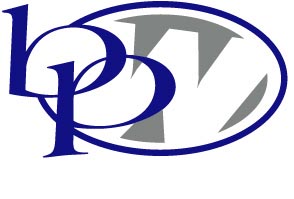 INDIVIDUAL DEVELOPMENT BIOGRAPHICAL INFORMATIONThis biographical information will be used as part of the ID introduction during the completion at all levels. You may attach additional sheets as necessary including a resume but you are limited to a total of six pages.  The information must be typed. In addition, please attach a color photo with the biographical information. This form and the photo must be submitted ELECTRONICALLY to aletabrichmond@gmail.com by 5:00 p.m. on May 1, 2019/ PERSONAL DATAPlease type directly on this formName:__________________________________________________ Date of Birth:________________________Address:___________________________________________________________________________________City:_____________________________________________   State:___________  Zip Code:________________Home Phone:_________________	Work:_______________________	Cell:____________________________Email address:____________________________________________________________________________________EMPLOYMENT(If not presently employed, please describe last employment)Present Position/Job title:__________________________________________From:__________ To:__________Employer:__________________________________________________________________________________Address:___________________________________________________________________________________Job Description:_______________________________________________________________________________________________________________________________________________________________________________________________________________________________________________________________________(If presently employed with two different employers, please list the second position in this space. If you have only one position, leave this area blank.)Second Position/Job title:__________________________________________From:__________ To:__________Employer:__________________________________________________________________________________Address:___________________________________________________________________________________Job Description/Duties:_________________________________________________________________________________________________________________________________________________________________________________________________________________________________________________________________  EDUCATIONUndergraduate School and location:_______________________________________________________________________________________________________________________________________________________Degree:_________________________________	    Major Field of Study:______________________________Graduate School and location:_______________________________________________________________________________________________________________________________________________________Degree:_________________________________	    Major Field of Study:______________________________Business/Technical School and location:____________________________________________________________________________________________________________________________________________________Degree:_________________________________	    Major Field of Study:______________________________Other education or Training:___________________________________________________________________AWARDS/HONORS_________________________________________________________________________________________________________________________________________________________________________________________________________________________________________________________________________________ PUBLICATIONS, PAPERS PRESENTED, SPEECHES GIVEN_________________________________________________________________________________________________________________________________________________________________________________________________________________________________________________________________________________ MEMBERSHIPSName of organization:_____________________________________________	District:__________________How many years have you been a member?_______________________________________________________Brief description of activities, commitees, leadership positions held in BPW_________________________________________________________________________________________________________________________________________________________________________________________________________________ ______________________________________________________________________________________________________________________________________________________________________________________Are you a member at large? 		Yes__________	No__________Others:______________________________________________________________________________________________________________________________________________________________________________________________________________________________________________________________________________________________________________________________________________________________________Page 2 of 3INFORMATION FOR PUBLICITY PURPOSESA news release announcing your participation in the Individual Development Program may be sent out. For this purpose, please provide the names, addresses, telephone numbers and email addresses of your local newspapers, television and radio stations where information may be sent. _________________________________________________________________________________________________________________________________________________________________________________________________________________________________________________________________________________ CONTESTANT’S WEBSITE PERMISSIONYou may have my permission to use my name, profession, employer name. address, phone an email address on the BPW/PA website and the BPW/PA local organization websites,  BPW Facebook, BPW Instagram and other brief information on Young Career Representatives. If I become the winner, I also give my permission to use my photo. Check “yes” or “no” and please initial:____________Yes	______________No	__________________(initials)Signature:______________________________________________________________	Date:_______________Page 3 of 3